
 СОВЕТ  ДЕПУТАТОВ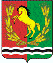 МУНИЦИПАЛЬНОГО ОБРАЗОВАНИЯВОЗДВИЖЕНСКИЙ СЕЛЬСОВЕТАСЕКЕЕВСКОГО РАЙОНАОРЕНБУРГСКОЙ ОБЛАСТИчетвертого созываР Е Ш Е Н И ЕОб утверждении Перечня индикаторов риска нарушения обязательныхтребований по муниципальному контролю на автомобильномтранспорте  и в дорожном хозяйстве в границах муниципального образования Воздвиженский сельсовет Асекеевского района Оренбургской области.В соответствии с Федеральным законом от 31.07.2020 № 248-ФЗ «О государственном контроле (надзоре) и муниципальном контроле в Российской Федерации», Уставом муниципального образования  Воздвиженский сельсовет Асекеевского района Оренбургской  области, Совет депутатов муниципального образования Воздвиженский сельсовет Асекеевского района Оренбургской  области, РЕШИЛ:1. Утвердить прилагаемый Перечень индикаторов риска нарушения обязательных требований по муниципальному контролю на автомобильном транспорте  и в дорожном хозяйстве в границах муниципального образования  Воздвиженский  сельсовет Асекеевского района Оренбургской области.2. Установить, что данный Перечень индикаторов риска используется для определения необходимости проведения внеплановых проверок при осуществлении муниципального контроля на автомобильном транспорте  и в дорожном хозяйстве в границах муниципального образования  Воздвиженский  сельсовет Асекеевского района Оренбургской области.3. Настоящее решение вступает в силу со дня его обнародования.Председатель  Совета  депутатов                                                        Ф.Ф. ЗариповГлава  муниципального образования                                                   Б.Г. ЮртаевПеречень индикаторов риска нарушения обязательных требований по муниципальному контролю на автомобильном транспорте  и в дорожном хозяйстве в границахмуниципального образования  Воздвиженский сельсовет Асекеевского района Оренбургской области.1.Наличие информации об установленном факте загрязнения и (или) повреждения автомобильных дорог общего пользования местного значения (далее - автомобильные дорог) и дорожных сооружений на них, в том числе элементов обустройства автомобильных дорог, полос отвода автомобильных дорог, придорожных полос автомобильных дорог.2.Наличие информации об установленном факте нарушения обязательных требований к осуществлению дорожной деятельности.3.Наличие информации об установленном факте нарушений обязательных требований к эксплуатации объектов дорожного сервиса, размещенных в полосах отвода и (или) придорожных полосах автомобильных дорог.4. Наличие информации об установленном факте нарушений обязательных требований, установленных в отношении перевозок по муниципальным маршрутам регулярных перевозок, не относящихся к предмету федерального государственного контроля (надзора) на автомобильном транспорте  и в дорожном хозяйстве в области организации регулярных перевозок.5. Наличие информации об установленном факте истечения сроков действия технических требований и условий, подлежащих обязательному исполнению, при проектировании, строительстве, реконструкции, капитальном ремонте, ремонте и содержании автомобильных дорог и (или) дорожных сооружений, строительстве и реконструкции в границах придорожных полос автомобильных дорог объектов капитального строительства, объектов, предназначенных для осуществления дорожной деятельности, и объектов дорожного сервиса, а также при размещении элементов обустройства автомобильных дорог.6. Наличие информации об установленном факте несоответствия автомобильной дороги и (или) дорожного сооружения после проведения их строительства, реконструкции, капитального ремонта, ремонта и содержания, обязательным требованиям.7. Наличие информации об установленном факте нарушений обязательных требований при производстве дорожных работ.10.11.2023№ 99Приложение к решению Совета депутатовот 10.11. 2023 г. № 99